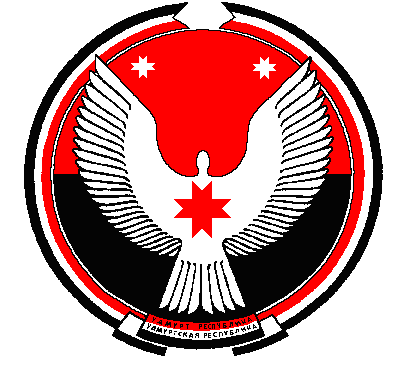 РЕШЕНИЕСовета депутатов муниципального образования «Большеварыжское»«Варыж» муниципал кылдытэтысь депутат КенешО выражении согласия населения муниципального образования «Большеварыжское» на преобразование поселений, входящих в состав МО «Балезинский район», путем их объединения в Балезинский муниципальный округ Удмуртской Республики Принято Советом депутатов Муниципального образования «Большеварыжское»                                                                                               06 ноября 2019 года               В соответствии с частью 3.1.1 статьи 13, пунктом 4 части 3 статьи 28 Федерального Закона от 06 октября 2003 года № 131-ФЗ «Об общих принципах организации местного самоуправления в Российской Федерации», с учетом публичных слушаний, проведенных в сельском поселении, руководствуясь с Уставом муниципального образования «Большеварыжское», принятым решением Совета депутатов Уставом муниципального образования «Большеварыжское» от 01.12.2005г. № 3-1, Совет депутатов муниципального образования «Большеварыжское» РЕШАЕТ:Выразить по результатам проведения публичных слушаний согласие населения  муниципального образования «Большеварыжское» на преобразование муниципальных образований, не влекущего изменение границ иных муниципальных образований, путем объединения и образования нового муниципального образования «Балезинский муниципальный округ Удмуртской Республики» с административным центром в п. Балезино.Обратиться в Совет депутатов МО «Балезинский район» с просьбой внести в Государственный Совет Удмуртской Республики проект закона Удмуртской Республики «Об образовании нового муниципального образования Балезинский муниципальный округ Удмуртской Республики».Направить настоящее Решение в Совет депутатов муниципального образования «Балезинский район».Опубликовать (обнародовать) настоящее решение на официальном сайте муниципального образования «Балезинский район» в разделе «Муниципальные поселения – МО «Большеварыжское» в Информационно – телекоммуникационной сети Интернет.Председатель Совета депутатов муниципального образования «Большеварыжское»                                                                            Н.Н. Белослудцевад. Большой Варыж06 ноября 2019г.№ 30-1